High Lane Primary School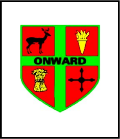 Creating the future, todayCurriculum StatementOur Curriculum Approach